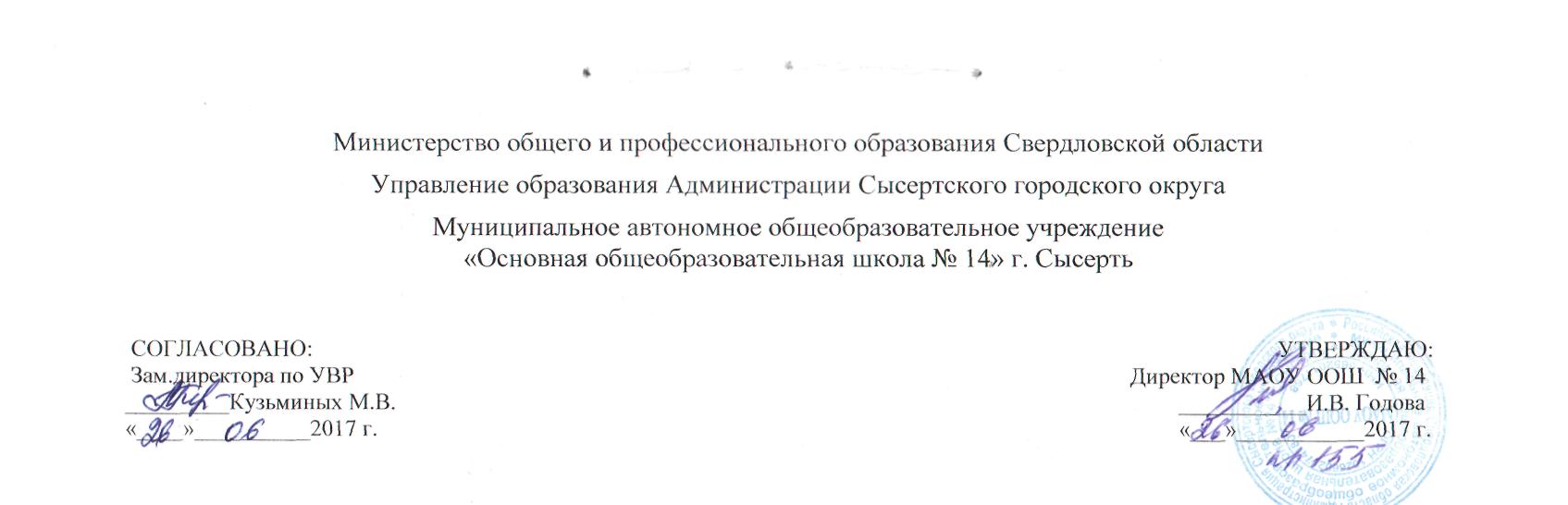 РАБОЧАЯ ПРОГРАММА по учебному курсу  «География» 9  ЗПР.учитель географии:I квалификационной категорииПопова Любовь Георгиевна2017г.Пояснительная записка.Рабочая программа составлена на основании следующей нормативно-правовой документации:1.  Образовательной программы основного общего образования.2.  Программы развития  МАОУ ООШ №14.3   Примерной программы для основного общего образования по географии (базовый уровень) .4.Сборник нормативных документов География М., «Дрофа», 2007 г.    5.  Сборника  нормативных документов «География» 2-е издание стереотипное изд. Дрофа Москва 20066.  Требований  федерального компонента государственных образовательных  стандартов начального общего,  основного общего и среднего (полного)  общего образования (приказ Министерства образования РФ №1089 от 05.03.2004 года «Об утверждении федерального компонента государственных образовательных стандартов начального общего, основного общего и среднего (полного) общего образования» (с изменениями)7. Учебного плана. Программа составлена с учётом изменений, происходящих в общеобразовательной школе. Предполагает изучение системы взаимосвязанных между собой курсов, обеспечивающих содержание, формы и методы организации учебной деятельности школьников. Построение содержания программы даёт возможность развивать у школьников глобальное, региональное и локальное представление об окружающей действительности. В содержание включены сведения по философии, религии, искусству, морали, способствующие становлению у ученика целостной картины мира и усвоению им общечеловеческих ценностей. Программа учитывает возрастные и индивидуальные особенности школьника. Совместная деятельность учителя и ученика отведена на выполнение практических работ, которые способствуют достижению планируемых базовых результатов обучения. При этом число работ на умение оценивать и прогнозировать, выполнение которых свидетельствует о реализации новых целей обучения, возрастает от курса к курсу, а на завершающем этапе обучения данные работы преобладают. Таким образом, настоящая рабочая программа позволяет закрепить главные тенденции развития российского образования, следовать основополагающим идеям гуманизации школьного образования. Программа призвана сохранить традиции классического учебного предмета и, наряду с этим, полнее раскрыть неиспользованные резервы, главным образом, в структуре содержания и организации обучения.Структура программы полностью отражает основные идеи и предметные темы стандарта основного общего образования по географии и, по сути, представляет его развернутый вариант с кратким раскрытием разделов и предметных тем, включая рекомендуемый перечень практических работ.Информационно-методическая функция позволяет всем участникам образовательного процесса получить представление о целях, содержании, общей стратегии обучения, воспитания и развития учащихся средствами данного учебного предмета.Организационно-планирующая функция предусматривает выделение этапов обучения, структурирование учебного материала, определение его количественных и качественных характеристик на каждом из этапов, в том числе для содержательного наполнения промежуточной аттестации учащихся.Изучение географии в основной школе направлено на достижение следующих   целей:освоение знаний об основных географических понятиях, географических особенностях природы, населения и хозяйства разных территорий; о своей Родине — России во всем ее разнообразии и целостности; об окружающей среде, путях ее сохранения и рационального использования;овладение умениями ориентироваться на местности; использовать один из «языков» международного общения — географическую карту, статистические материалы, современные геоинформационные технологии для поиска, интерпретации и демонстрации различных географических данных; применять географические знания для объяснения и оценки разнообразных явлений и процессов;развитие познавательных интересов, интеллектуальных и творческих способностей в процессе наблюдений за состоянием окружающей среды, решения географических задач, самостоятельного приобретения новых знаний;воспитание любви к своей местности, своему региону, своей стране, взаимопонимания с другими народами; экологической культуры, позитивного отношения к окружающей среде;формирование способности и готовности к использованию географических знаний и умений в повседневной жизни, сохранению окружающей среды и социально-ответственному поведению в ней; адаптации к условиям проживания на определенной территории; самостоятельному оцениванию уровня безопасности окружающей среды как сферы жизнедеятельности.Общая характеристика учебного предметаРабочая  программа полностью реализует идеи стандарта, и составлена с учетом новой Концепции географического образования.Содержание основного общего образования по географии отражает комплексный подход к изучению географической среды в целом и ее пространственной дифференциации в условиях разных территорий и акваторий Земли.Такой подход позволяет рассматривать природные, экономические и социальные факторы, формирующие и изменяющие окружающую среду, в их равноправном взаимодействии. Это наиболее эффективный путь формирования системы геоэкологических, геоэкономических, социокультурных взглядов, ценностей, отношений учащихся не только на эмоциональном, но и на рациональном уровне.Таким образом, в основу содержания учебного предмета положено изучение географической среды для жизни и деятельности человека и общества.Содержание географического образования в основной школе формирует у школьников знания основ географического пространства на местном, региональном и глобальном уровнях, а также умения правильно ориентироваться в пространстве. В этой связи программа содержит рекомендации к структуре национально-регионального компонента по географии своего края, области, района, региона. Включение этих рекомендаций в рабочую программу федерального компонента связано с тем, что изучение «малой» Родины, ее географических особенностей, активная и осознанная познавательная, творческая и практическая деятельность учащихся в окружающей среде является необходимым условием изучения географии своей страны в целом.Место курса в учебном плане.Федеральный базисный учебный план для образовательных учреждений Российской Федерации отводит 68 часов для обязательного изучения учебного предмета «География России. Население и хозяйство», из расчета 2-х учебных часов в неделю в 9 классе. Рабочая программа рассчитана на 68 часов.Кроме того, программа содержит перечень практических работ и экскурсий по каждому разделуПеречень практических работ:. № 1. Анализ картографических и статистических материалов, отражающих этапы социально-экономического развития России.№ 2. Определение по карте размещения отраслей АПК.№ 3. Нанесение на контурную карту важнейших районов добычи нефти, природного газа, угля.№ 4. Выявление факторов, влияющих на размещение предприятий химической промышленности.№ 5. Анализ технико-экономических и экологических характеристик различных видов транспорта.№ 6. Нанесение на контурную карту районов России, привлекательных для развития рекреационного хозяйства.№ 7. Размещение крупнейших промышленных центров, транспортных узлов, грузо-, пассажиропотоков на территории Центральной России.№ 8. Изучение национального состава и размещение населения Волго-Вятского района.№ 9. Характеристика ТПК Европейского Севера.№ 10. Определение причин взаимодополняемости экономики Поволжья и Урала.№ 11. Характеристика ТПК Западной Сибири.№12. Сравнительная характеристика транспортной обеспеченности Восточной Сибири и ДВ.Творческие работыРассказ о деятельности русских промышленников, купцов, мастеровых умельцев. Описание традиционных отраслей сельского хозяйства своего региона. Прогнозирование перспектив развития российского машиностроения. Анализ работы транспорта в своей местности, предложения по её улучшению. Разработка и защита проектов предприятий и фирм по производству товаров и услуг для населения в своём районе. Описание народных помыслов Центральной России. Разработка проекта “Золотой российский чернозём”. Анализ перспектив деятельности новых портов на Балтике. Этническая культура народов Северного Кавказа. Анализ экологического состояния Волги, Камы, их притоков. Народные промыслы Урала. Современные проблемы коренных народов Севера. Научно-художественное описание уникальных ландшафтов Дальнего Востока. Результаты освоения курса:.Личностным результатом обучения географии в основной школе является формирование всесторонне образованной, инициативной и успешной личности, обладающей системой современных мировоззренческих взглядов, ценностных ориентаций, идейно-нравственных, культурных и этических принципов и норм поведения.
Важнейшие личностные результаты обучения географии:
• ценностные ориентации выпускников основной школы, отражающие их индивидуально-личностные позиции:
— осознание себя как члена общества на глобальном, региональном и локальном уровнях (житель планеты Земля, гражданин Российской Федерации, житель конкретного региона);
— осознание целостности природы, населения и хозяйства Земли, материков, их крупных районов и стран;
— представление о России как субъекте мирового географического пространства, ее месте и роли в современном мире;
— осознание единства географического пространства России как единой среды обитания всех населяющих ее народов, определяющей общность их исторических судеб;
— осознание значимости и общности глобальных проблем человечества;
• гармонично развитые социальные чувства и качества:
— эмоционально-ценностное отношение к окружающей среде, необходимости ее сохранения и рационального использования;
— патриотизм, любовь к своей местности, своему региону, своей стране;
— уважение к истории, культуре, национальным особенностям, традициям и образу жизни других народов, толерантность;
• образовательные результаты — овладение на уровне общего образования законченной системой географических знаний и умений, навыками их применения в различных жизненных ситуациях.
Метапредметные результаты освоения выпускниками основной школы программы по географии заключаются в формировании и развитии посредством географического знания:
— познавательных интересов, интеллектуальных и творческих способностей учащихся;
— гуманистических и демократических ценностных ориентаций, готовности следовать этическим нормам поведения в повседневной жизни и производственной деятельности;
— способности к самостоятельному приобретению новых знаний и практических умений, умения управлять своей познавательной деятельностью;
— готовности к осознанному выбору дальнейшей профессиональной траектории в соответствии с собственными интересами и возможностями.
Кроме того, к метапредметным результатам относятся универсальные способы деятельности, формируемые в том числе и в школьном курсе географии и применяемые как в рамках образовательного процесса, так и в реальных жизненных ситуациях:
• умения организовывать свою деятельность, определять ее цели и задачи, выбирать средства реализации цели и применять их на практике, оценивать достигнутые результаты;
• умения вести самостоятельный поиск, анализ, отбор информации, ее преобразование, сохранение, передачу и презентацию с помощью технических средств и информационных технологий;
• организация своей жизни в соответствии с общественно значимыми представлениями о здоровом образе жизни, правах и обязанностях гражданина, ценностях бытия и культуры, социального взаимодействия;
• умение оценивать с позиций социальных норм собственные поступки и поступки других людей;
• умения взаимодействовать с людьми, работать в коллективах с выполнением различных социальных ролей, представлять себя, вести дискуссию, написать письмо, заявление и т. п.;
• умения ориентироваться в окружающем мире, выбирать целевые и смысловые установки в своих действиях и поступках, принимать решения.
Предметными результатами освоения выпускниками основной школы программы по географии являются:
• понимание роли и места географической науки в системе научных дисциплин, ее роли в решении современных практических задач человечества и глобальных проблем;
• представление о современной географической научной картине мира и владение основами научных географических знаний (теорий, концепций, принципов, законов и базовых понятий);
• умение работать с разными источниками географической информации;
• умение выделять, описывать и объяснять существенные признаки географических объектов и явлений;
• картографическая грамотность;
• владение элементарными практическими умениями применять приборы и инструменты для определения количественных и качественных характеристик компонентов географической среды;
• умение вести наблюдения за объектами, процессами и явлениями географической среды, их изменениями в результате природных и антропогенных воздействий, оценивать их последствия;
• умение применять географические знания в повседневной жизни для объяснения и оценки разнообразных явлений и процессов, адаптации к условиям проживания на определенной территории, самостоятельного оценивания уровня безопасности окружающей среды как сферы жизнедеятельности;
• умения соблюдать меры безопасности в случае природных стихийных бедствий и техногенных катастроф.Стандарт основного общего образования по географии.Изучение географии на ступени основного общего образования направлено на достижение следующих целей:-	освоение знаний об основных географических понятиях, географических особенностях природы, населения и хозяйства
разных территорий; о России во всем ее географическом разнообразии и целостности; об окружающей среде, путях ее
сохранения и рационального использования;-	овладение умениями ориентироваться на местности; использовать один из "языков" международного общения -
географическую карту, статистические материалы, современные геоинформационные технологии для поиска, интерпретации и
демонстрации различных географических данных; применять географические знания для объяснения и оценки разнообразныхявлении и процессов,развитие познавательных интересов, интеллектуальных и творческих способностей в процессе наблюдений за состоянием окружающей среды, решения географических задач, самостоятельного приобретения новых знаний;воспитание любви к своей местности, своему региону, своей стране; взаимопонимания с другими народами; экологической культуры, бережного отношения к окружающей среде;применение географических знаний и умений в повседневной жизни для сохранения окружающей среды и социально ответственного поведения в ней; адаптации к условиям проживания на определенной территории; самостоятельному оцениванию уровня безопасности окружающей среды как сферы жизнедеятельности.Обязательный минимум содержания основных образовательных программ.География РоссииОсобенности географического положения России. Территория и акватория, морские и сухопутные границы, воздушное пространство, недра, континентальный шельф и экономическая зона Российской Федерации. История освоения и изучения территории России. Часовые поясаАнализ карт административно – территориального и политико - административного деления страны.Природа России. Природные условия и ресурсы. Природный и экологический потенциал России. Особенности геологического строения и распространения крупных форм рельефа. Типы климатов, факторы их формирования, климатические пояса. Климат и хозяйственная деятельность людей. Многолетняя мерзлота. Внутренние воды и водные ресурсы, особенности их размещения на территории страны. Природно-хозяйственные различия морей России. Почвы и почвенные ресурсы, размещение основных типов почв. Меры по сохранению плодородия почв. Стихийные природные явления на территории страны. Растительный и животный мир России. Природные зоны. Высотная поясность. Особо охраняемые природные территории.Выявление зависимости между тектоническим строением, рельефом и размещением основных групп полезных ископаемых; зависимости между режимом, характером течения рек, рельефом и климатом; способов адаптации человека к разнообразным климатическим условиям. Анализ физической карты и карт компонентов природы.Население России. Человеческий потенциал страны. Численность, размещение, естественное движение населения. Направления и типы миграции. Половой и возрастной состав населения. Народы и основные религии России. Особенности расселения, городское и сельское население. Основная полоса расселения. Роль крупнейших городов в жизни страны.Выявление территориальных аспектов межнациональных отношений. Анализ карт населения России. Определение основных показателей, характеризующих население страны и ее отдельных территорий.Хозяйство России. Особенности отраслевой и территориальной структуры хозяйства России. Природно-ресурсный потенциал и важнейшие территориальные сочетания природных ресурсов. Производственный потенциал: география отраслей хозяйства, географические проблемы и перспективы развития.Анализ экономических карт России для определения типов территориальной структуры хозяйства. Группировка отраслей по различным показателям.Природно-хозяйственное районирование России. Различия территории по условиям и степени хозяйственного освоения: зона Севера и основная зона. Географические особенности отдельных районов и регионов. Север и Северо-Запад, Центральная Россия, Поволжье, Юг европейской части страны, Урал, Сибирь и Дальний Восток. Географическое положение регионов, их природный, человеческий и хозяйственный потенциал.Определение влияния особенностей природы на жизнь и хозяйственную деятельность людей. Оценка экологической ситуации в разных регионах России.Россия в современном мире. Место России среди стран мира. Характеристика экономических, политических и культурных связей России. Объекты мирового природного и культурного наследия в России.География своей республики (края, области). Определение географического положения территории, основных этапов ее освоения. Этапы заселения, формирования культуры народов, современного хозяйства. Характеристика внутренних различий районов и городов. Достопримечательности. Топонимика.Оценка природных ресурсов и их использования. Наблюдение за природными компонентами, географическими объектами, процессами и явлениями своей местности, их описание.Требования к уровню подготовки выпускниковВ результате изучения географии ученик долженЗнать и понимать:основные географические понятия и термины; различия плана, глобуса и географических карт по содержанию, масштабу, способам картографического изображения; результаты выдающихся географических открытий и путешествий;географические следствия движений Земли, географические явления и процессы в геосферах, взаимосвязи между ними, их изменение в результате деятельности человека, географическую зональность и поясность;географические особенности природы материков и океанов, географию народов Земли; различия в хозяйственном освоении разных территорий и акваторий; связь между географическим положением, природными условиями, ресурсами и хозяйством отдельных регионов и стран;специфику географического положения и административно-территориального устройства Российской Федерации; особенности ее природы, населения, основных отраслей хозяйства, природно-хозяйственных зон и районов;природные и антропогенные причины возникновения геоэкологических проблем на локальном, региональном и глобальном уровнях; меры по сохранению природы и защите людей от стихийных природных и техногенных явлений.Уметь:выделять, описывать и объяснять существенные признаки географических объектов и явлений;находить в разных источниках и анализировать информацию, необходимую для изучения географических объектов и явлений, разных территорий Земли, их обеспеченности природными и человеческими ресурсами, хозяйственного потенциала, экологических проблем;приводить примеры использования и охраны природных ресурсов, адаптации человека к условиям окружающей среды, ее влияния на формирование культуры народов; районов разной специализации, центров производства важнейших видов продукции, основных коммуникаций и их узлов, внутригосударственных и внешних экономических связей России, а также крупнейших регионов и стран мира;составлять краткую географическую характеристику разных территорий на основе разнообразных источников географической информации и форм ее представления;определять на местности, плане и карте расстояния, направления высоты точек; географические координаты и местоположение географических объектов;- применять приборы и инструменты для определения количественных и качественных характеристик компонентов природы; представлять результаты измерений в разной форме; выявлять на этой основе эмпирические зависимости.Использовать приобретенные знания и умения в практической деятельности и повседневной жизни для:ориентирования на местности и проведения съемок ее участников; определения поясного времени; чтения карт различного содержания;учета фенологических изменений в природе своей местности; проведения наблюдений за отдельными географическими объектами, процессами и явлениями, их изменениями в результате природных и антропогенных воздействий; оценки их последствий;наблюдения за погодой, состоянием воздуха, воды и почвы в своей местности; определения комфортных и дискомфортных параметров природных компонентов своей местности с помощью приборов и инструментов;-	решения практических задач по определению качества окружающей среды своей местности, ее использованию,
сохранению и улучшению; принятию необходимых мер в случае природных стихийных бедствий и техногенных катастроф, проведения самостоятельного поиска географической информации из различных источников( картографических,, статистических, информационных.Содержание курса 9 классУчебно-методическое обеспечение:1. Занимательная география на уроках и внеклассных мероприятиях 6 – 8 класс.2-е издание, стереотипное. Москва  «Глобус»2009.-(Учение с увлечением).2. География в таблицах и схемах.- СПб.: ООО «Виктория плюс»,2010.-96с.3.Примерные   программы по географии. 6-9 классы (линии учебников издательств «Дрофа», 4. Баринова И.И., Суслов В.Г. Рабочая тетрадь по географии. 6кл. – М.: Экзамен.2011.5. Рабочие программы. География.5-9 классы: учебное  методическое пособие/сост.С.В.Курчина  - 2-е изд., стереотип. - М.:Дрофа,2013.-409с.6. Повторение и контроль знаний. География.6-7 класс. Интерактивные дидактические материалы. Методическое пособие с электронным интерактивным приложением./Авт.- сост.И.А.Кугут.-М. Планета ,2011.-128с. - (Качество обучения).7. Контрольно-измерительные материалы. География. 6кл.-9/ сост. Е.А.Жижина. – М.: ВАКО, 20128.В.А.Коринская, И.В.Душина, В.А.Щенев. География материков и океанов, 7 класс – М.: Дрофа, 2008.9.. В.И.Сиротин. География. Рабочая тетрадь с комплектом контурных карт „География материков и океанов“. 7 класс – М.:     Дрофа,   2008. 10. Атлас. География материков и океанов. 7 класс.11. И.В.Душина. География материков и океанов. Рабочая тетрадь для учителя. – М.: Дрофа, 2001.12. В.А.Коринская, И.В.Душина, В.А.Щенев. География материков и океанов, 7 класс. Методическое пособие. – М.: Дрофа, 2000.13. Мультимедийная обучающая программа: География 7 класс. География материков и океанов.14. Контурные карты. 7 класс М. Дрофа 2008.15.И.И.Баринова География России.. 8  класс – М.: Дрофа, 2008.16.И.И.Баринова География. Природа  России. рабочая тетрадь к учебнику. 8  класс – М.: Дрофа, 2008.17.И.И.Баринова География. Природа. Поурочные планы. 8 класс. Автор-составитель О.В. Антушева. Волгоград. Издательство «Учитель»18 В.И.Сиротин. География. Тетрадь с комплектом контурных карт „География России. Природа“. 8 класс – М.: Дрофа, 2008. 19.   Атлас. География России. Природа 8 класс.20.    О.В.Антушина.  Поурочные планы. «География России».  Издательство «Учитель». Волгоград.  2007 год.21.  Контурные карты. 8 класс М. Дрофа 2008.22.  Мультимедийная программа. География 8 класс.23.  А.И. Алексеев, В.В. Николина «География: Население и хозяйство России ».М.     Просвещение 2006 год24.  В.П. Дронов, В.Я.Ром. География России. Население и хозяйство. 9  класс – М.: Дрофа, 2008.25.   В.Я.Рома, В.П.Дронова „География России. Население и хозяйство“. 9 класс – М.: Дрофа, 2008. 26.   В.И.Сиротин. География. Атлас с комплектом контурных карт „География России. Население и   хозяйство“. 9 класс – М.: Дрофа, 2008. 27.  Атлас. Экономическая и социальная география России. 9 класс.28. Е.А. Жижина Поурочные разработки по географии «Население и хозяйство  России».  М. «ВАКО»  2010 год.Интернет ресурсыhttp: //www.gao.spb.ru/russianhttp: //www.fmm.ruhttp: //www.mchs.gov.ruhttp: //www.national-geographic.ruhttp: //www.nature.comhttp: //www.ocean.ruhttp: //www.pogoda.ruhttp: //www.sgm.ru/rushttp: //www.unknowplanet.rи.http: //www.weather.com.Календарно-тематическое планирование. 9 класс.По плану- 68 часов. Резервное время-0 часов.ПриложениеФормы организации учебного процесса   Формы обучения: диалог, беседа, дискуссия,диспут. Применяются варианты индивидуального, индивидуально-группового, группового и коллективного способа обучения.Усвоение учебного материала реализуется с применением основных групп методов обучения и их сочетания:Методами организации и осуществления учебно-познавательной деятельности:словесных (рассказ, учебная лекция, беседа), наглядных (иллюстрационных и демонстрационных), практических,  проблемно-поисковых под руководством преподавателя и самостоятельной работой учащихся.Методами стимулирования и мотивации учебной деятельности:познавательных игр, деловых игр.Методами контроля и самоконтроля за эффективностью учебной деятельности:индивидуального опроса, фронтального опроса, выборочного контроля, письменных работИспользуются следующие средства обучения:  учебно-наглядные пособия (таблицы, карты и др.), организационно-педагогические средства (карточки, билеты, раздаточный материал).Формы организации работы учащихся:     Индивидуальная, коллективная: фронтальная, парная, групповая.    Виды деятельности учащихся:Устные сообщения;Обсуждения;Мини – сочинения;Работа с источниками;Доклады;Защита презентаций;Рефлексия.Формы контроля.Критерии оценки учебной деятельности по географии        Результатом проверки уровня усвоения учебного  материала является отметка. При оценке знаний учащихся предполагается обращать внимание на правильность, осознанность, логичность и доказательность в изложении материала, точность использования географической терминологии, самостоятельность ответа. Оценка знаний предполагает учёт индивидуальных особенностей учащихся, дифференцированный подход к организации работы в классе.Исходя из поставленных целей, учитывается: Правильность и осознанность изложения содержания, полноту раскрытия понятий, точность употребления научных терминов. Степень сформированности интеллектуальных и общеучебных умений. Самостоятельность ответа. Речевую грамотность и логическую последовательность ответа.Устный ответ.Оценка "5" ставится, если ученик:Показывает глубокое и полное знание и понимание всего объёма программного материала; полное понимание сущности рассматриваемых понятий, явлений и закономерностей, теорий, взаимосвязей;Умеет составить полный и правильный ответ на основе изученного материала; выделять главные положения, самостоятельно подтверждать ответ конкретными примерами, фактами; самостоятельно и аргументировано делать анализ, обобщения, выводы. Устанавливать межпредметные (на основе ранее приобретенных знаний) и внутрипредметные связи, творчески применять полученные знания в незнакомой ситуации. Последовательно, чётко, связно, обоснованно и безошибочно излагать учебный материал; давать ответ в логической последовательности с использованием принятой терминологии; делать собственные выводы; формулировать точное определение и истолкование основных понятий, законов, теорий; при ответе не повторять дословно текст учебника; излагать материал литературным языком; правильно и обстоятельно отвечать на дополнительные вопросы учителя. Самостоятельно и рационально использовать наглядные пособия, справочные материалы, учебник, дополнительную литературу, первоисточники; применять систему условных обозначений при ведении записей, сопровождающих ответ; использование для доказательства выводов из наблюдений и опытов;Самостоятельно, уверенно и безошибочно применяет полученные знания в решении проблем на творческом уровне; допускает не более одного недочёта, который легко исправляет по требованию учителя; имеет необходимые навыки работы с приборами, чертежами, схемами и графиками, сопутствующими ответу; записи, сопровождающие ответ, соответствуют требованиямхорошее знание карты и использование ее, верное решение географических задач.Оценка "4" ставится, если ученик:Показывает знания всего изученного программного материала. Даёт полный и правильный ответ на основе изученных теорий; незначительные ошибки и недочёты при воспроизведении изученного материала, определения понятий дал неполные, небольшие неточности при использовании научных терминов или в выводах и обобщениях из наблюдений и опытов; материал излагает в определенной логической последовательности, при этом допускает одну негрубую ошибку или не более двух недочетов и может их исправить самостоятельно при требовании или при небольшой помощи преподавателя; в основном усвоил учебный материал; подтверждает ответ конкретными примерами; правильно отвечает на дополнительные вопросы учителя.Умеет самостоятельно выделять главные положения в изученном материале; на основании фактов и примеров обобщать, делать выводы, устанавливать внутрипредметные связи. Применять полученные знания на практике в видоизменённой ситуации, соблюдать основные правила культуры устной речи и сопровождающей письменной, использовать научные термины;В основном правильно даны определения понятий и использованы научные термины;Ответ самостоятельный;Наличие неточностей в изложении географического материала;Определения понятий неполные, допущены незначительные нарушения последовательности изложения, небольшие неточности при использовании научных терминов или в выводах и обобщениях;Связное и последовательное изложение; при помощи наводящих вопросов учителя восполняются сделанные пропуски;Наличие конкретных представлений и элементарных реальных понятий изучаемых географических явлений;Понимание основных географических взаимосвязей;Знание карты и умение ей пользоваться;При решении географических задач сделаны второстепенные ошибки.Оценка "3" ставится, если ученик:Усвоил основное содержание учебного материала, имеет пробелы в усвоении материала, не препятствующие дальнейшему усвоению программного материала;Материал излагает несистематизированно, фрагментарно, не всегда последовательно;Показывает недостаточную сформированность отдельных знаний и умений; выводы и обобщения аргументирует слабо, допускает в них ошибки.Допустил ошибки и неточности в использовании научной терминологии, определения понятий дал недостаточно четкие;Не использовал в качестве доказательства выводы и обобщения из наблюдений, фактов, опытов или допустил ошибки при их изложении;Испытывает затруднения в применении знаний, необходимых для решения задач различных типов, при объяснении конкретных явлений на основе теорий и законов, или в подтверждении конкретных примеров практического применения теорий;Отвечает неполно на вопросы учителя (упуская и основное), или воспроизводит содержание текста учебника, но недостаточно понимает отдельные положения, имеющие важное значение в этом тексте;Обнаруживает недостаточное понимание отдельных положений при воспроизведении текста учебника (записей, первоисточников) или отвечает неполно на вопросы учителя, допуская одну-две грубые ошибки.Слабое знание географической номенклатуры, отсутствие практических навыков работы в области географии (неумение пользоваться компасом, масштабом и т.д.);Скудны географические представления, преобладают формалистические знания;Знание карты недостаточное, показ на ней сбивчивый;Только при помощи наводящих вопросов ученик улавливает географические связи.Оценка "2" ставится, если ученик:Не усвоил и не раскрыл основное содержание материала;Не делает выводов и обобщений.Не знает и не понимает значительную или основную часть программного материала в пределах поставленных вопросов;Имеет слабо сформированные и неполные знания и не умеет применять их к решению конкретных вопросов и задач по образцу;При ответе (на один вопрос) допускает более двух грубых ошибок, которые не может исправить даже при помощи учителя.Имеются грубые ошибки  в использовании карты.Оценка "1" ставится, если ученик:Не может ответить ни на один из поставленных вопросов;Полностью не усвоил материал.Примечание. По окончании устного ответа учащегося педагогом даётся краткий анализ ответа, объявляется мотивированная оценка. Возможно привлечение других учащихся для анализа ответа, самоанализ, предложение оценки.Оценка самостоятельных письменных и контрольных работ.Оценка "5" ставится, если ученик:выполнил работу без ошибок и недочетов;допустил не более одного недочета.Оценка "4" ставится, если ученик выполнил работу полностью, но допустил в ней:не более одной негрубой ошибки и одного недочета;или не более двух недочетов.Оценка "3" ставится, если ученик правильно выполнил не менее половины работы или допустил:не более двух грубых ошибок;или не более одной грубой и одной негрубой ошибки и одного недочета;или не более двух-трех негрубых ошибок;или одной негрубой ошибки и трех недочетов;или при отсутствии ошибок, но при наличии четырех-пяти недочетов.Оценка "2" ставится, если ученик:допустил число ошибок и недочетов превосходящее норму, при которой может быть выставлена оценка "3";или если правильно выполнил менее половины работы.Оценка "1" ставится, если ученик:Не приступал к выполнению работы;Правильно выполнил не более 10 % всех заданий.Примечание.Учитель имеет право поставить ученику оценку выше той, которая предусмотрена нормами, если учеником оригинально выполнена работа.Оценки с анализом доводятся до сведения учащихся, как правило, на последующем уроке, предусматривается работа над ошибками, устранение пробелов.Критерии выставления оценок за проверочные тесты.Критерии выставления оценок за тест, состоящий из 10 вопросов.Время выполнения работы: 10-15 мин.Оценка «5» - 10 правильных ответов, «4» - 7-9, «3» - 5-6, «2» - менее 5 правильных ответов.Критерии выставления оценок за тест, состоящий из 20 вопросов.Время выполнения работы: 30-40 мин. Оценка «5» - 18-20 правильных ответов, «4» - 14-17, «3» - 10-13, «2» - менее 10 правильных ответов.Источник: А.Э. Фромберг – Практические и проверочные работы по географии: 10 класс  / Кн. для учителя – М.: Просвещение, 2003.Требования к выполнению практических работ на контурной карте.        Практические и самостоятельные работы на контурной карте выполняются с использованием карт атласа и учебника, а также описания задания к работе.Чтобы не перегружать контурную карту, мелкие объекты обозначаются цифрами с последующим их пояснением за рамками карты (в графе: «условные знаки»).2. При нанесении на контурную карту географических объектов используйте линии градусной сетки, речные системы, береговую линию и границы государств (это нужно для ориентира и удобства, а также для правильности нанесения объектов).3. Названия географических объектов старайтесь писать вдоль параллелей или меридианов, это поможет оформить карту более аккуратно (требование выполнять обязательно).4. Не копируйте карты атласа, необходимо точно выполнять предложенные вам задания (избегайте нанесение «лишней информации»: отметка за правильно оформленную работу по предложенным заданиям может быть снижена на один балл в случае добавления в работу излишней информации)5. Географические названия объектов подписывайте с заглавной буквы.6. Работа должна быть выполнена аккуратно без грамматически ошибок (отметка за работу может быть снижена за небрежность и грамматические ошибки на один и более баллов).Правила работы с контурной картой.1. Подберите материалы для выполнения задания на карте (текстовые карты, статистические материалы, текст учебника), выделите главное.2. Проранжируйте показатели по 2-3 уровням – высокие, средние, низкие.3. При помощи условных знаков, выбранных вами, выполните задание, условные знаки отобразите в легенде карты.4. Правильно подпишите географические объекты – названия городов и поселков расположите по параллелям или параллельно северной рамки карты; надписи не должны перекрывать контуров других обозначений; надписи делайте по возможности мелко, но четко.                                                                            5. Над северной рамкой (вверху карты) не забудьте написать название выполненной работы .                                 6. Не забудьте подписать работу внизу карты!                                                                                                      Помните: работать в контурных картах фломастерами и маркерами запрещено!разделколичество часовосновное содержаниеПрактические работыЗащита проектов, презентацииВведение1Диагностическая работа. Знакомство со структурой учебника. Задачи курса экономической и социальной географии№ 1. Анализ картографических и статистических материалов, отражающих этапы социально-экономического развития России.Рассказ о деятельности русских промышленников, купцов, мастеровых умельцев. Общий обзор6 часовГосударственная территория.  Политико-админостративная картаГеографическое положение России и СССРЗаселение России. Влияние России на положение дел в мире.Экономические связи России. Влияние России на политику в современном мире.Экономико - политико-географическое положениеЧеловек и природа5 часовВлияние окружающей среды на жизнь человека. Влияние природных условий на здоровье человека. Анализ карты Оценка природных условий и их влияние на культуру, и быт населения Факторы влияния человека на природу. Проблемы использования природных ресурсов.Практическая работа № 6. Нанесение на контурную карту районов России, привлекательных для развития рекреационного хозяйства.Население России10 часовДемографическая ситуация в России Разработка и защита проектов предприятий и фирм по производству товаров и услуг для населения в своём районе. Представление о Админостративно-территориальном делении в России. Разнообразие народов России, их быт. Процессы урбанизации. Крупные города России. Плотность населения. Сельское и городское население Рынок труда. Занятость населенияРазработка и защита проектов предприятий и фирм по производству товаров и услуг для населения в своём районе. Хозяйство России23 часаСтруктура хозяйства России. Статистический материал. Основные  циклы развития экономики Различные системы экономики. Современные проблемы экономики и пути возможного их решения Состав, география и роль научного комплекса в экономике страны. Значение и проблемы ТЭК, география распространения Значение и география угольной промышленности,Различные типы электростанций и их расположением. Особенности комплекса, Характеристика проблемы и перспективы развитияХарактеристика, значение в современной экономике Специфика Представление о ЛПКЗначение и состав машиностроительного комплекса. Изучение проблемы машиностроения и пути их решения Факторы  и география размещения отрасли Структура ВПК, Роль и место ВПК в экономике. Особенностями АПКПроблемы АПК Особенности размещения, факторы, определяющие размещение. Значение и состав комплекса Особенности видов, их значение в экономике. Проблемы и перспективы развития Состав и география рекреационного хозяйства№ 2. Определение по карте размещения отраслей АПК.№ 3. Нанесение на контурную карту важнейших районов добычи нефти, природного газа, угля.№ 4. Выявление факторов, влияющих на размещение предприятий химической промышленности.Районы России29 часовПричины районирования. Работа с контурными картами. Состав и особенности ЭГП. Оценка ЭГП района ГП  и его изменение, природные условия и ресурсы. Дать оценку ЭГП. Население Ц.России Главные черты хозяйства Ц.России, Специализация хозяйства. Особенности и характерные черты населения, и влияние природных условий на занятия расселения населения Представление о  г. Москва  как о многофункциональном городе. Характеристика городов Ц.России Оценка ЭГП района  Проблемы и пути их решения. Специализация хозяйства. Оценка ЭГП района Проблемы и пути их решения. Специализация. Оценка ЭГП района Проблемы и пути их решения. Специализация. Оценка ЭГП района Проблемы и пути их решения. Специализация. Оценка ЭГП района Проблемы и пути их решения. Специализация. Отрасли специализации района, факторы их размещения Оценка ЭГП района Проблемы и пути их решения. Специализация. Отрасли специализации района, факторы их размещения Оценка ЭГП района Проблемы и пути их решения. Специализация. Отрасли специализации района, факторы их размещения и факторы развития. Значение Урала для экономики страны. Сравнение особенностей ЭГП, природных условий и ресурсов. Восточной и Западной Сибири.  Отрасли специализации ифакторы их формирования. Состав Дальнего Востока и особенности  ЭГП. Отрасли специализации Дальнего Востока  и факторы их формирования.№ 7. Размещение крупнейших промышленных центров, транспортных узлов, грузо-, пассажиропотоков на территории Центральной России.№ 8. Изучение национального состава и размещение населения Волго-Вятского района.№ 9. Характеристика ТПК№ 5. Анализ технико-экономических и экологических характеристик различных видов транспорта.Европейского Севера.№ 10. Определение причин взаимодополняемости экономики Поволжья и Урала.№ 11. Характеристика ТПК Западной Сибири.№12. Сравнительная характеристика транспортной обеспеченности Восточной Сибири и ДВ.Описание традиционных отраслей сельского хозяйства своего региона. Прогнозирование перспектив развития российского машиностроения. Анализ работы транспорта в своей местности, предложения по её улучшению. Описание народных помыслов Центральной России. Разработка проекта “Золотой российский чернозём”. Анализ перспектив деятельности новых портов на Балтике. Этническая культура народов Северного Кавказа. Анализ экологического состояния Волги, Камы, их притоков. Народные промыслы Урала. Современные проблемы коренных народов Севера. Научно-художественное описание уникальных ландшафтов Дальнего Востока. №датаРаздел, количество часов.Тема урокаОсновное содержаниеХарактеристика основных видов деятельности обучающихсяФормы контроля1Введение. (1 час)Что мы будем изучать.Диагностическая работа. Знакомство со структурой учебника. Задачи курса экономической и социальной географииПрактическая работа № 1. Анализ картографических и статистических материалов, отражающих этапы социально-экономического развития России.Выполняют диагностическую работу, тема «Природа регионов России». Знакомятся со структурой учебника. Получают инструктаж по правилам поведения на уроке.. Выписывают основные понятия. Анализируют картографические и статистические материалы, на различных этапах развития экономики России.Фронтальный опрос, выполнение диагностического теста и практической работы №12Раздел № 1. ОБЩИЙ ОБЗОР РОССИИ.(6ч.)Российская Федерация.Государственная территория.  Политико- административная картаЗнакомятся с картами. Вспоминают географическое положение. Сравнивают и делают вывод о положении России по отношению к положению СССР. Вспоминают материалы по истории. На основе картографического и статистического материала готовят сообщение о заселении России. Знакомятся с геополитическим и экономическим влиянием России в мире. Работая в группах,  характеризуют различные положения России. Высказывают вывод о выгодности положения.Индивидуальный опрос. Нанесение на контурную карту границ основных субъектов и РФ.3Государственная территория  России.Географическое положение России Знакомятся с картами. Вспоминают географическое положение. Сравнивают и делают вывод о положении России по отношению к положению СССР. Вспоминают материалы по истории. На основе картографического и статистического материала готовят сообщение о заселении России. Знакомятся с геополитическим и экономическим влиянием России в мире. Работая в группах,  характеризуют различные положения России. Высказывают вывод о выгодности положения.Характеристика ГП России по плану4Россия на карте мира. Заселение территорииЗаселение России. Знакомятся с картами. Вспоминают географическое положение. Сравнивают и делают вывод о положении России по отношению к положению СССР. Вспоминают материалы по истории. На основе картографического и статистического материала готовят сообщение о заселении России. Знакомятся с геополитическим и экономическим влиянием России в мире. Работая в группах,  характеризуют различные положения России. Высказывают вывод о выгодности положения.По картам атласа анализируют изменение границ страны(с 9-21 век)5Сфера влияния России. Геополитическое влияние.Влияние России на положение дел в мире.Знакомятся с картами. Вспоминают географическое положение. Сравнивают и делают вывод о положении России по отношению к положению СССР. Вспоминают материалы по истории. На основе картографического и статистического материала готовят сообщение о заселении России. Знакомятся с геополитическим и экономическим влиянием России в мире. Работая в группах,  характеризуют различные положения России. Высказывают вывод о выгодности положения.Готовят сообщения о влиянии РФ на события в Евразии и в мире6Экономическое влияние России.Экономические связи России. Влияние России на политику в современном мире.Знакомятся с картами. Вспоминают географическое положение. Сравнивают и делают вывод о положении России по отношению к положению СССР. Вспоминают материалы по истории. На основе картографического и статистического материала готовят сообщение о заселении России. Знакомятся с геополитическим и экономическим влиянием России в мире. Работая в группах,  характеризуют различные положения России. Высказывают вывод о выгодности положения.Анализируют статистические. материалы, определяют торговые связи России7Географическое положение России (экономическое, политическое и географическое положение)-ЭГППроверочная работаЭкономико - политико-географическое положение(ЭГП)России.Тематическое обобщение знаний. Проверка знаний и умений.Знакомятся с картами. Вспоминают географическое положение. Сравнивают и делают вывод о положении России по отношению к положению СССР. Вспоминают материалы по истории. На основе картографического и статистического материала готовят сообщение о заселении России. Знакомятся с геополитическим и экономическим влиянием России в мире. Работая в группах,  характеризуют различные положения России. Высказывают вывод о выгодности положения.Индивидуальный опрос. Выполнение проверочной работы по разделу «Общий обзор России»8Раздел 2.ЧЕЛОВЕК И ПРИРОДА. (5ч.) Человек и природа. Природные условия и человек.Влияние окружающей среды на жизнь человека.Вспоминают влияние природы на человека. Анализируют различные карты. Выполняют практическую работу. Готовят сообщение о местных рекреационных ресурсах. На основе учебного материала оценивают влияние природных условий на культуру и быт населения. Выявляют факторы деятельности человека, влияющие  на природную среду. Производят оценку природных ресурсов и их влияние на хозяйственную деятельность человека.Выполняют творческую работу(Сообщение с презентацией)Рассказ о деятельности русских промышленников, купцов, мастеровых умельцев. Фронтальный опрос. Составляют схему «Влияние среды обитания на жизнь людей»( по тексту учебника)9Влияние природных условий на жизнь и здоровье человека.Влияние природных условий на здоровье человека. Анализ карты атласа. Практическая работа № 6. Нанесение на контурную карту районов России, привлекательных для развития рекреационного хозяйства.Вспоминают влияние природы на человека. Анализируют различные карты. Выполняют практическую работу. Готовят сообщение о местных рекреационных ресурсах. На основе учебного материала оценивают влияние природных условий на культуру и быт населения. Выявляют факторы деятельности человека, влияющие  на природную среду. Производят оценку природных ресурсов и их влияние на хозяйственную деятельность человека.Выполняют творческую работу(Сообщение с презентацией)Рассказ о деятельности русских промышленников, купцов, мастеровых умельцев. Заслушивание сообщений, просмотр  презентаций «Рекреационные районы РФ», выполнение Практической работы №610Влияние природных условий на жизнь и здоровье  человека.Оценка природных условий и их влияние на культуру, и быт населения.Вспоминают влияние природы на человека. Анализируют различные карты. Выполняют практическую работу. Готовят сообщение о местных рекреационных ресурсах. На основе учебного материала оценивают влияние природных условий на культуру и быт населения. Выявляют факторы деятельности человека, влияющие  на природную среду. Производят оценку природных ресурсов и их влияние на хозяйственную деятельность человека.Выполняют творческую работу(Сообщение с презентацией)Рассказ о деятельности русских промышленников, купцов, мастеровых умельцев. Оценка природных условий на основе анализа карт атласа и текста учебника.11Влияние хозяйственной деятельности  человека на природу.Факторы влияния человека на природуВспоминают влияние природы на человека. Анализируют различные карты. Выполняют практическую работу. Готовят сообщение о местных рекреационных ресурсах. На основе учебного материала оценивают влияние природных условий на культуру и быт населения. Выявляют факторы деятельности человека, влияющие  на природную среду. Производят оценку природных ресурсов и их влияние на хозяйственную деятельность человека.Выполняют творческую работу(Сообщение с презентацией)Рассказ о деятельности русских промышленников, купцов, мастеровых умельцев. Индивид. Опрос. Составление схемы «Виды влияния человека на природу»12Природные ресурсы России, их хозяйственная оценка.Проверочная работаПроблемы использования природных ресурсов.Тематическое обобщение знаний. Проверка знаний и умений.Вспоминают влияние природы на человека. Анализируют различные карты. Выполняют практическую работу. Готовят сообщение о местных рекреационных ресурсах. На основе учебного материала оценивают влияние природных условий на культуру и быт населения. Выявляют факторы деятельности человека, влияющие  на природную среду. Производят оценку природных ресурсов и их влияние на хозяйственную деятельность человека.Выполняют творческую работу(Сообщение с презентацией)Рассказ о деятельности русских промышленников, купцов, мастеровых умельцев. Фронтальный опрос. Выполнение теста «Природные условия и ресурсы России»13Раздел № 3. НАСЕЛЕНИЕ России (10ч.)  Население России. Численность и воспроизводство населения.Численность населения РоссииАнализируют карты атласа. На их основе делают выводы. Прогнозируют распространение миграций и рынка труда. Делают обобщение по  языковым группам и совместимости религий. Знакомятся с проблемой роста городов, её влияние на сельскую местность и предлагают её решение.Выполняют творческую работу(Сообщение с презентацией)Описание традиционных отраслей сельского хозяйства ремесла , промыслов своего района.Фронтальный опрос Анализируют число плотность и воспроизводство населения(по плану)14Миграция населения.Особенности миграции в России.Анализируют карты атласа. На их основе делают выводы. Прогнозируют распространение миграций и рынка труда. Делают обобщение по  языковым группам и совместимости религий. Знакомятся с проблемой роста городов, её влияние на сельскую местность и предлагают её решение.Выполняют творческую работу(Сообщение с презентацией)Описание традиционных отраслей сельского хозяйства ремесла , промыслов своего района.Составление схемы «Виды миграций»15Демографическая ситуация.Демографическая ситуация в России Анализируют карты атласа. На их основе делают выводы. Прогнозируют распространение миграций и рынка труда. Делают обобщение по  языковым группам и совместимости религий. Знакомятся с проблемой роста городов, её влияние на сельскую местность и предлагают её решение.Выполняют творческую работу(Сообщение с презентацией)Описание традиционных отраслей сельского хозяйства ремесла , промыслов своего района.Отвечают на вопросы№ 1,2 после параграфа учебника16Национальный и языковый состав населения России.Представление о национальоно-государственном устройстве России.Анализируют карты атласа. На их основе делают выводы. Прогнозируют распространение миграций и рынка труда. Делают обобщение по  языковым группам и совместимости религий. Знакомятся с проблемой роста городов, её влияние на сельскую местность и предлагают её решение.Выполняют творческую работу(Сообщение с презентацией)Описание традиционных отраслей сельского хозяйства ремесла , промыслов своего района.Индивидуальный опрос. Анализ карты народов в атласе.17Народы России. Культура, религия и быт.Разнообразие народов России, их традиции и  быт.Анализируют карты атласа. На их основе делают выводы. Прогнозируют распространение миграций и рынка труда. Делают обобщение по  языковым группам и совместимости религий. Знакомятся с проблемой роста городов, её влияние на сельскую местность и предлагают её решение.Выполняют творческую работу(Сообщение с презентацией)Описание традиционных отраслей сельского хозяйства ремесла , промыслов своего района.Подготовка презентаций «Культура, быт  , религии,  народов РФ»18Урбанизация в России. Города России.Процессы урбанизации. Крупные города России.Анализируют карты атласа. На их основе делают выводы. Прогнозируют распространение миграций и рынка труда. Делают обобщение по  языковым группам и совместимости религий. Знакомятся с проблемой роста городов, её влияние на сельскую местность и предлагают её решение.Выполняют творческую работу(Сообщение с презентацией)Описание традиционных отраслей сельского хозяйства ремесла , промыслов своего района.Индивид. Опрос. Законспектировать параграф учебника19Расселение населения. Сельское население России.Плотность населения. Сельское и городское населениеАнализируют карты атласа. На их основе делают выводы. Прогнозируют распространение миграций и рынка труда. Делают обобщение по  языковым группам и совместимости религий. Знакомятся с проблемой роста городов, её влияние на сельскую местность и предлагают её решение.Выполняют творческую работу(Сообщение с презентацией)Описание традиционных отраслей сельского хозяйства ремесла , промыслов своего района.Объяснить границы главной полосы расселения в РФ.20Рынок труда и занятость населения.Рынок труда. Занятость населения.Анализируют карты атласа. На их основе делают выводы. Прогнозируют распространение миграций и рынка труда. Делают обобщение по  языковым группам и совместимости религий. Знакомятся с проблемой роста городов, её влияние на сельскую местность и предлагают её решение.Выполняют творческую работу(Сообщение с презентацией)Описание традиционных отраслей сельского хозяйства ремесла , промыслов своего района.Провести анализ причин безработицы и путей расширения занятости населения21Население России. Обобщающий урокОбобщение и систематизация знаний учащихсяАнализируют карты атласа. На их основе делают выводы. Прогнозируют распространение миграций и рынка труда. Делают обобщение по  языковым группам и совместимости религий. Знакомятся с проблемой роста городов, её влияние на сельскую местность и предлагают её решение.Выполняют творческую работу(Сообщение с презентацией)Описание традиционных отраслей сельского хозяйства ремесла , промыслов своего района.Сообщения «Быт и традиции населения Урала»22Население России. Проверочная работаОбобщение, закрепление и систематизирование знаний и навыков учащихсяАнализируют карты атласа. На их основе делают выводы. Прогнозируют распространение миграций и рынка труда. Делают обобщение по  языковым группам и совместимости религий. Знакомятся с проблемой роста городов, её влияние на сельскую местность и предлагают её решение.Выполняют творческую работу(Сообщение с презентацией)Описание традиционных отраслей сельского хозяйства ремесла , промыслов своего района.Фронтальный опрос. Словарная работа «Население России»23Раздел 4.  ХОЗЯЙСТВО  РОССИИ. (23ч.) Хозяйство России. Структура хозяйства (экономики)Структура хозяйства России. Статистический материал.Знакомятся со структурой хозяйства экономики России. С этапами её развития. Сравнивают различные системы экономики. Узнают о современных проблемах хозяйства России и предлагают возможные пути решения. Знакомятся с ведущими производственными комплексами страны, их структурой и особенностями,  значением в хозяйстве РФ. Приобретают навыки  чтения экономических карт.Выполняют творческую работу (Сообщение с презентацией)Прогнозирование перспектив развития российского машиностроения. Выполняют творческую работу (Сообщение с презентацией)Анализ работы транспорта в своей местности, предложения по её улучшению. Выполняют творческую работу 4«Разработка и защита проектов предприятий и фирм по производству товаров и услуг для населения в своём районе». Фронтальный опрос. Составление схемы «Структура экономики России»24Цикличность развития экономикиОсновные  циклы развития экономикиЗнакомятся со структурой хозяйства экономики России. С этапами её развития. Сравнивают различные системы экономики. Узнают о современных проблемах хозяйства России и предлагают возможные пути решения. Знакомятся с ведущими производственными комплексами страны, их структурой и особенностями,  значением в хозяйстве РФ. Приобретают навыки  чтения экономических карт.Выполняют творческую работу (Сообщение с презентацией)Прогнозирование перспектив развития российского машиностроения. Выполняют творческую работу (Сообщение с презентацией)Анализ работы транспорта в своей местности, предложения по её улучшению. Выполняют творческую работу 4«Разработка и защита проектов предприятий и фирм по производству товаров и услуг для населения в своём районе». Уметь объяснять причины появления экономических кризисов.25Особенности развития хозяйства РоссииРазличные системы экономики.Знакомятся со структурой хозяйства экономики России. С этапами её развития. Сравнивают различные системы экономики. Узнают о современных проблемах хозяйства России и предлагают возможные пути решения. Знакомятся с ведущими производственными комплексами страны, их структурой и особенностями,  значением в хозяйстве РФ. Приобретают навыки  чтения экономических карт.Выполняют творческую работу (Сообщение с презентацией)Прогнозирование перспектив развития российского машиностроения. Выполняют творческую работу (Сообщение с презентацией)Анализ работы транспорта в своей местности, предложения по её улучшению. Выполняют творческую работу 4«Разработка и защита проектов предприятий и фирм по производству товаров и услуг для населения в своём районе». Заполнение таблицы «Экономические уклады России».26Проблемы современного хозяйства России.Современные проблемы экономики и пути возможного их решенияЗнакомятся со структурой хозяйства экономики России. С этапами её развития. Сравнивают различные системы экономики. Узнают о современных проблемах хозяйства России и предлагают возможные пути решения. Знакомятся с ведущими производственными комплексами страны, их структурой и особенностями,  значением в хозяйстве РФ. Приобретают навыки  чтения экономических карт.Выполняют творческую работу (Сообщение с презентацией)Прогнозирование перспектив развития российского машиностроения. Выполняют творческую работу (Сообщение с презентацией)Анализ работы транспорта в своей местности, предложения по её улучшению. Выполняют творческую работу 4«Разработка и защита проектов предприятий и фирм по производству товаров и услуг для населения в своём районе». Анализ таблицы «Экономические уклады РФ»27Научный комплексСостав, география и роль научного комплекса в экономике страны.Знакомятся со структурой хозяйства экономики России. С этапами её развития. Сравнивают различные системы экономики. Узнают о современных проблемах хозяйства России и предлагают возможные пути решения. Знакомятся с ведущими производственными комплексами страны, их структурой и особенностями,  значением в хозяйстве РФ. Приобретают навыки  чтения экономических карт.Выполняют творческую работу (Сообщение с презентацией)Прогнозирование перспектив развития российского машиностроения. Выполняют творческую работу (Сообщение с презентацией)Анализ работы транспорта в своей местности, предложения по её улучшению. Выполняют творческую работу 4«Разработка и защита проектов предприятий и фирм по производству товаров и услуг для населения в своём районе». Сформулировать отличительные признаки комплексного подхода к хозяйству.28Топливно-энергетический комплекс. Топливная промышленность (нефтяная и газовая)Значение и проблемы ТЭК, география распространения, проблемы и перспективы развития.Знакомятся со структурой хозяйства экономики России. С этапами её развития. Сравнивают различные системы экономики. Узнают о современных проблемах хозяйства России и предлагают возможные пути решения. Знакомятся с ведущими производственными комплексами страны, их структурой и особенностями,  значением в хозяйстве РФ. Приобретают навыки  чтения экономических карт.Выполняют творческую работу (Сообщение с презентацией)Прогнозирование перспектив развития российского машиностроения. Выполняют творческую работу (Сообщение с презентацией)Анализ работы транспорта в своей местности, предложения по её улучшению. Выполняют творческую работу 4«Разработка и защита проектов предприятий и фирм по производству товаров и услуг для населения в своём районе». Индвид.опрос По картам атласа оценивают сырьевую и перерабатывающие базы ТЭК. 29Угольная промышленность. Значение и география угольной промышленности Практическая работа № 3. Нанесение на контурную карту важнейших районов добычи нефти, природного газа, угля.Знакомятся со структурой хозяйства экономики России. С этапами её развития. Сравнивают различные системы экономики. Узнают о современных проблемах хозяйства России и предлагают возможные пути решения. Знакомятся с ведущими производственными комплексами страны, их структурой и особенностями,  значением в хозяйстве РФ. Приобретают навыки  чтения экономических карт.Выполняют творческую работу (Сообщение с презентацией)Прогнозирование перспектив развития российского машиностроения. Выполняют творческую работу (Сообщение с презентацией)Анализ работы транспорта в своей местности, предложения по её улучшению. Выполняют творческую работу 4«Разработка и защита проектов предприятий и фирм по производству товаров и услуг для населения в своём районе». Фронтальный опрос. Выполнение практической работы №330ЭлектроэнергетикаРазличные типы электростанций и их расположениемЗнакомятся со структурой хозяйства экономики России. С этапами её развития. Сравнивают различные системы экономики. Узнают о современных проблемах хозяйства России и предлагают возможные пути решения. Знакомятся с ведущими производственными комплексами страны, их структурой и особенностями,  значением в хозяйстве РФ. Приобретают навыки  чтения экономических карт.Выполняют творческую работу (Сообщение с презентацией)Прогнозирование перспектив развития российского машиностроения. Выполняют творческую работу (Сообщение с презентацией)Анализ работы транспорта в своей местности, предложения по её улучшению. Выполняют творческую работу 4«Разработка и защита проектов предприятий и фирм по производству товаров и услуг для населения в своём районе». Составляют схему «Типы и расположениеэлектростанций»31Металлургический комплекс. Чёрная металлургия.Особенности комплекса, Характеристика .Знакомятся со структурой хозяйства экономики России. С этапами её развития. Сравнивают различные системы экономики. Узнают о современных проблемах хозяйства России и предлагают возможные пути решения. Знакомятся с ведущими производственными комплексами страны, их структурой и особенностями,  значением в хозяйстве РФ. Приобретают навыки  чтения экономических карт.Выполняют творческую работу (Сообщение с презентацией)Прогнозирование перспектив развития российского машиностроения. Выполняют творческую работу (Сообщение с презентацией)Анализ работы транспорта в своей местности, предложения по её улучшению. Выполняют творческую работу 4«Разработка и защита проектов предприятий и фирм по производству товаров и услуг для населения в своём районе». Составляют характеристику комплекса по плану.32Цветная металлургия.Характеристика, проблемы и перспективы развитияЗнакомятся со структурой хозяйства экономики России. С этапами её развития. Сравнивают различные системы экономики. Узнают о современных проблемах хозяйства России и предлагают возможные пути решения. Знакомятся с ведущими производственными комплексами страны, их структурой и особенностями,  значением в хозяйстве РФ. Приобретают навыки  чтения экономических карт.Выполняют творческую работу (Сообщение с презентацией)Прогнозирование перспектив развития российского машиностроения. Выполняют творческую работу (Сообщение с презентацией)Анализ работы транспорта в своей местности, предложения по её улучшению. Выполняют творческую работу 4«Разработка и защита проектов предприятий и фирм по производству товаров и услуг для населения в своём районе». Сообщения «Проблемы металлургии»33Химическая промышленностьХарактеристика, значение в современной экономике Практическая работа № 4. Выявление факторов, влияющих на размещение предприятий химической промышленности.Знакомятся со структурой хозяйства экономики России. С этапами её развития. Сравнивают различные системы экономики. Узнают о современных проблемах хозяйства России и предлагают возможные пути решения. Знакомятся с ведущими производственными комплексами страны, их структурой и особенностями,  значением в хозяйстве РФ. Приобретают навыки  чтения экономических карт.Выполняют творческую работу (Сообщение с презентацией)Прогнозирование перспектив развития российского машиностроения. Выполняют творческую работу (Сообщение с презентацией)Анализ работы транспорта в своей местности, предложения по её улучшению. Выполняют творческую работу 4«Разработка и защита проектов предприятий и фирм по производству товаров и услуг для населения в своём районе». Индивидуальный опрос. Выполнение практической работы №4.34Лесная промышленностьСпецифика Представление о ЛПКЗнакомятся со структурой хозяйства экономики России. С этапами её развития. Сравнивают различные системы экономики. Узнают о современных проблемах хозяйства России и предлагают возможные пути решения. Знакомятся с ведущими производственными комплексами страны, их структурой и особенностями,  значением в хозяйстве РФ. Приобретают навыки  чтения экономических карт.Выполняют творческую работу (Сообщение с презентацией)Прогнозирование перспектив развития российского машиностроения. Выполняют творческую работу (Сообщение с презентацией)Анализ работы транспорта в своей местности, предложения по её улучшению. Выполняют творческую работу 4«Разработка и защита проектов предприятий и фирм по производству товаров и услуг для населения в своём районе». Анализ карт «Лесные ресурсы»и «Экономика РФ».35Машиностроительный комплекс. Значение, состав, проблемы комплекса.Значение и состав машиностроительного комплекса. Изучение проблемы машиностроения и пути их решенияЗнакомятся со структурой хозяйства экономики России. С этапами её развития. Сравнивают различные системы экономики. Узнают о современных проблемах хозяйства России и предлагают возможные пути решения. Знакомятся с ведущими производственными комплексами страны, их структурой и особенностями,  значением в хозяйстве РФ. Приобретают навыки  чтения экономических карт.Выполняют творческую работу (Сообщение с презентацией)Прогнозирование перспектив развития российского машиностроения. Выполняют творческую работу (Сообщение с презентацией)Анализ работы транспорта в своей местности, предложения по её улучшению. Выполняют творческую работу 4«Разработка и защита проектов предприятий и фирм по производству товаров и услуг для населения в своём районе». Фронтальный опрос. Составление конспекта параграфа учебника, ответить на вопросы 1и2.36Факторы размещения машиностроения. География машиностроения.Факторы  и география размещения отраслиЗнакомятся со структурой хозяйства экономики России. С этапами её развития. Сравнивают различные системы экономики. Узнают о современных проблемах хозяйства России и предлагают возможные пути решения. Знакомятся с ведущими производственными комплексами страны, их структурой и особенностями,  значением в хозяйстве РФ. Приобретают навыки  чтения экономических карт.Выполняют творческую работу (Сообщение с презентацией)Прогнозирование перспектив развития российского машиностроения. Выполняют творческую работу (Сообщение с презентацией)Анализ работы транспорта в своей местности, предложения по её улучшению. Выполняют творческую работу 4«Разработка и защита проектов предприятий и фирм по производству товаров и услуг для населения в своём районе». Наносят на контурную карту РФ важнейшие центры машиностроения, анализируют их расположение.37Военно-промышленный комплекс.Структура ВПК, Роль и место ВПК в экономике.Знакомятся со структурой хозяйства экономики России. С этапами её развития. Сравнивают различные системы экономики. Узнают о современных проблемах хозяйства России и предлагают возможные пути решения. Знакомятся с ведущими производственными комплексами страны, их структурой и особенностями,  значением в хозяйстве РФ. Приобретают навыки  чтения экономических карт.Выполняют творческую работу (Сообщение с презентацией)Прогнозирование перспектив развития российского машиностроения. Выполняют творческую работу (Сообщение с презентацией)Анализ работы транспорта в своей местности, предложения по её улучшению. Выполняют творческую работу 4«Разработка и защита проектов предприятий и фирм по производству товаров и услуг для населения в своём районе». Составляют характеристику ВПК Урала по плану. Учителя.38Агропромышленный комплекс (АПК). Земледелие и животноводство.Особенностями АПКПрактическая работа № 2. Определение по карте размещения отраслей АПК.Знакомятся со структурой хозяйства экономики России. С этапами её развития. Сравнивают различные системы экономики. Узнают о современных проблемах хозяйства России и предлагают возможные пути решения. Знакомятся с ведущими производственными комплексами страны, их структурой и особенностями,  значением в хозяйстве РФ. Приобретают навыки  чтения экономических карт.Выполняют творческую работу (Сообщение с презентацией)Прогнозирование перспектив развития российского машиностроения. Выполняют творческую работу (Сообщение с презентацией)Анализ работы транспорта в своей местности, предложения по её улучшению. Выполняют творческую работу 4«Разработка и защита проектов предприятий и фирм по производству товаров и услуг для населения в своём районе». Фронтальный опрос Выполнение заданий практической работы №2.39Проблемы АПК и пути их решения.Проблемы АПКЗнакомятся со структурой хозяйства экономики России. С этапами её развития. Сравнивают различные системы экономики. Узнают о современных проблемах хозяйства России и предлагают возможные пути решения. Знакомятся с ведущими производственными комплексами страны, их структурой и особенностями,  значением в хозяйстве РФ. Приобретают навыки  чтения экономических карт.Выполняют творческую работу (Сообщение с презентацией)Прогнозирование перспектив развития российского машиностроения. Выполняют творческую работу (Сообщение с презентацией)Анализ работы транспорта в своей местности, предложения по её улучшению. Выполняют творческую работу 4«Разработка и защита проектов предприятий и фирм по производству товаров и услуг для населения в своём районе». Письменно ответить на вопросы 1,2 после параграфа40Пищевая и лёгкая промышленностьОсобенности размещения, факторы, определяющие размещение.Знакомятся со структурой хозяйства экономики России. С этапами её развития. Сравнивают различные системы экономики. Узнают о современных проблемах хозяйства России и предлагают возможные пути решения. Знакомятся с ведущими производственными комплексами страны, их структурой и особенностями,  значением в хозяйстве РФ. Приобретают навыки  чтения экономических карт.Выполняют творческую работу (Сообщение с презентацией)Прогнозирование перспектив развития российского машиностроения. Выполняют творческую работу (Сообщение с презентацией)Анализ работы транспорта в своей местности, предложения по её улучшению. Выполняют творческую работу 4«Разработка и защита проектов предприятий и фирм по производству товаров и услуг для населения в своём районе».  По  вариантам характеризуют пищевую и легкую промышленность41Инфраструктурный комплекс. Транспорт.Значение и состав комплексаЗнакомятся со структурой хозяйства экономики России. С этапами её развития. Сравнивают различные системы экономики. Узнают о современных проблемах хозяйства России и предлагают возможные пути решения. Знакомятся с ведущими производственными комплексами страны, их структурой и особенностями,  значением в хозяйстве РФ. Приобретают навыки  чтения экономических карт.Выполняют творческую работу (Сообщение с презентацией)Прогнозирование перспектив развития российского машиностроения. Выполняют творческую работу (Сообщение с презентацией)Анализ работы транспорта в своей местности, предложения по её улучшению. Выполняют творческую работу 4«Разработка и защита проектов предприятий и фирм по производству товаров и услуг для населения в своём районе». Индивидуальный опрос. Составление схемы «Виды инфраструктуры»42Автомобильный, авиационный, морской, речной, трубопроводный транспорт.Особенности видов, их значение в экономике. Проблемы и перспективы развития Практическая работа № 5. Анализ- экономических и экологических характеристик различных видов транспорта.Знакомятся со структурой хозяйства экономики России. С этапами её развития. Сравнивают различные системы экономики. Узнают о современных проблемах хозяйства России и предлагают возможные пути решения. Знакомятся с ведущими производственными комплексами страны, их структурой и особенностями,  значением в хозяйстве РФ. Приобретают навыки  чтения экономических карт.Выполняют творческую работу (Сообщение с презентацией)Прогнозирование перспектив развития российского машиностроения. Выполняют творческую работу (Сообщение с презентацией)Анализ работы транспорта в своей местности, предложения по её улучшению. Выполняют творческую работу 4«Разработка и защита проектов предприятий и фирм по производству товаров и услуг для населения в своём районе». Фронтальный опрос. Выполнение практической работы №5.(составление таблицы )43Связь, сфера обслуживанияСостав и география рекреационного хозяйстваЗнакомятся со структурой хозяйства экономики России. С этапами её развития. Сравнивают различные системы экономики. Узнают о современных проблемах хозяйства России и предлагают возможные пути решения. Знакомятся с ведущими производственными комплексами страны, их структурой и особенностями,  значением в хозяйстве РФ. Приобретают навыки  чтения экономических карт.Выполняют творческую работу (Сообщение с презентацией)Прогнозирование перспектив развития российского машиностроения. Выполняют творческую работу (Сообщение с презентацией)Анализ работы транспорта в своей местности, предложения по её улучшению. Выполняют творческую работу 4«Разработка и защита проектов предприятий и фирм по производству товаров и услуг для населения в своём районе». Нанести на контурную карту места оздоровления.44Межотраслевые комплексы (обобщающий урок).Обобщить и закрепить знания о составе МОК, факторах и принципах размещения предприятийЗнакомятся со структурой хозяйства экономики России. С этапами её развития. Сравнивают различные системы экономики. Узнают о современных проблемах хозяйства России и предлагают возможные пути решения. Знакомятся с ведущими производственными комплексами страны, их структурой и особенностями,  значением в хозяйстве РФ. Приобретают навыки  чтения экономических карт.Выполняют творческую работу (Сообщение с презентацией)Прогнозирование перспектив развития российского машиностроения. Выполняют творческую работу (Сообщение с презентацией)Анализ работы транспорта в своей местности, предложения по её улучшению. Выполняют творческую работу 4«Разработка и защита проектов предприятий и фирм по производству товаров и услуг для населения в своём районе». Фронтальный опрос. По вопросам итогового повторения в учебнике.45Проверочная работа «Межотраслевые комплексы России»Обобщение, закрепление и систематизирование знаний и навыков учащихсяЗнакомятся со структурой хозяйства экономики России. С этапами её развития. Сравнивают различные системы экономики. Узнают о современных проблемах хозяйства России и предлагают возможные пути решения. Знакомятся с ведущими производственными комплексами страны, их структурой и особенностями,  значением в хозяйстве РФ. Приобретают навыки  чтения экономических карт.Выполняют творческую работу (Сообщение с презентацией)Прогнозирование перспектив развития российского машиностроения. Выполняют творческую работу (Сообщение с презентацией)Анализ работы транспорта в своей местности, предложения по её улучшению. Выполняют творческую работу 4«Разработка и защита проектов предприятий и фирм по производству товаров и услуг для населения в своём районе». Тематическое тестирование46Раздел 5. РАЙОННЫ РОССИИ. (29ч.) Экономическое районирование.Причины районирования. Работа с контурными картами.Знакомятся с причинами экономического районирования. Узнают расположение, состав, ресурсы, природные условия различных районов страны. Сравнивают экономику, предлагают пути решения различных проблем. Выполняют творческую работу «Описание народных помыслов Центральной России»Выполняют творческую работу «Разработка проекта “Золотой российский чернозём”»Выполняют творческую работу «Анализ перспектив деятельности новых портов на Балтике»Выполняют творческую работу «Современные проблемы коренных народов Севера»Выполняют творческую работу «Этническая культура народов Северного Кавказа»Выполняют творческую работу «Анализ экологического состояния Волги, Камы, их притоков»Выполняют творческую работу «Народные промыслы Урала»Выполняют творческую работу «Научно-художественное описание уникальных ландшафтов Дальнего Востока»Фронтальный опрос. Нанести на контурную карту границы экономических районов и макрорайонов47Центральный район. Экономгеографическое положение. Природные условия и ресурсы. Состав и особенности ЭГП. Оценка ЭГП районаЗнакомятся с причинами экономического районирования. Узнают расположение, состав, ресурсы, природные условия различных районов страны. Сравнивают экономику, предлагают пути решения различных проблем. Выполняют творческую работу «Описание народных помыслов Центральной России»Выполняют творческую работу «Разработка проекта “Золотой российский чернозём”»Выполняют творческую работу «Анализ перспектив деятельности новых портов на Балтике»Выполняют творческую работу «Современные проблемы коренных народов Севера»Выполняют творческую работу «Этническая культура народов Северного Кавказа»Выполняют творческую работу «Анализ экологического состояния Волги, Камы, их притоков»Выполняют творческую работу «Народные промыслы Урала»Выполняют творческую работу «Научно-художественное описание уникальных ландшафтов Дальнего Востока»Индивид. опрос. Центральная Россия, оценка ЭГП по плану анализ условий по картам атласа.48Центральная Россия. Состав,  природные ресурсы , история развитияГП  и его изменение, природные ресурсы. История развития  хозяйства районаЗнакомятся с причинами экономического районирования. Узнают расположение, состав, ресурсы, природные условия различных районов страны. Сравнивают экономику, предлагают пути решения различных проблем. Выполняют творческую работу «Описание народных помыслов Центральной России»Выполняют творческую работу «Разработка проекта “Золотой российский чернозём”»Выполняют творческую работу «Анализ перспектив деятельности новых портов на Балтике»Выполняют творческую работу «Современные проблемы коренных народов Севера»Выполняют творческую работу «Этническая культура народов Северного Кавказа»Выполняют творческую работу «Анализ экологического состояния Волги, Камы, их притоков»Выполняют творческую работу «Народные промыслы Урала»Выполняют творческую работу «Научно-художественное описание уникальных ландшафтов Дальнего Востока»Фронтальный опрос. Оценить ресурсную базу района.49Население и трудовые ресурсы Центральной России.Население Ц.РоссииЗнакомятся с причинами экономического районирования. Узнают расположение, состав, ресурсы, природные условия различных районов страны. Сравнивают экономику, предлагают пути решения различных проблем. Выполняют творческую работу «Описание народных помыслов Центральной России»Выполняют творческую работу «Разработка проекта “Золотой российский чернозём”»Выполняют творческую работу «Анализ перспектив деятельности новых портов на Балтике»Выполняют творческую работу «Современные проблемы коренных народов Севера»Выполняют творческую работу «Этническая культура народов Северного Кавказа»Выполняют творческую работу «Анализ экологического состояния Волги, Камы, их притоков»Выполняют творческую работу «Народные промыслы Урала»Выполняют творческую работу «Научно-художественное описание уникальных ландшафтов Дальнего Востока»Составить конспект параграфа учебника, выделить проблемы района.50Экономика Центральной РоссииГлавные черты хозяйства Ц.России, Специализация хозяйства.Знакомятся с причинами экономического районирования. Узнают расположение, состав, ресурсы, природные условия различных районов страны. Сравнивают экономику, предлагают пути решения различных проблем. Выполняют творческую работу «Описание народных помыслов Центральной России»Выполняют творческую работу «Разработка проекта “Золотой российский чернозём”»Выполняют творческую работу «Анализ перспектив деятельности новых портов на Балтике»Выполняют творческую работу «Современные проблемы коренных народов Севера»Выполняют творческую работу «Этническая культура народов Северного Кавказа»Выполняют творческую работу «Анализ экологического состояния Волги, Камы, их притоков»Выполняют творческую работу «Народные промыслы Урала»Выполняют творческую работу «Научно-художественное описание уникальных ландшафтов Дальнего Востока»Составить характеристику хозяйства района, ее специализацию51Население и хозяйство Центрального района.Особенности и характерные черты населения, и влияние природных условий на занятия расселения населенияЗнакомятся с причинами экономического районирования. Узнают расположение, состав, ресурсы, природные условия различных районов страны. Сравнивают экономику, предлагают пути решения различных проблем. Выполняют творческую работу «Описание народных помыслов Центральной России»Выполняют творческую работу «Разработка проекта “Золотой российский чернозём”»Выполняют творческую работу «Анализ перспектив деятельности новых портов на Балтике»Выполняют творческую работу «Современные проблемы коренных народов Севера»Выполняют творческую работу «Этническая культура народов Северного Кавказа»Выполняют творческую работу «Анализ экологического состояния Волги, Камы, их притоков»Выполняют творческую работу «Народные промыслы Урала»Выполняют творческую работу «Научно-художественное описание уникальных ландшафтов Дальнего Востока»Выделить специфические черты населения и хозяйства Центральной России52Москва – административный, культурный и научный центр России. Узловые районы Центральной России Представление о  г. Москва  как о многофункциональном городе. Характеристика городов Ц.России Практическая работа № 7. Размещение крупнейших промышленных центров, транспортных узлов, грузо-, пассажиропотоков на территории Центральной России.Знакомятся с причинами экономического районирования. Узнают расположение, состав, ресурсы, природные условия различных районов страны. Сравнивают экономику, предлагают пути решения различных проблем. Выполняют творческую работу «Описание народных помыслов Центральной России»Выполняют творческую работу «Разработка проекта “Золотой российский чернозём”»Выполняют творческую работу «Анализ перспектив деятельности новых портов на Балтике»Выполняют творческую работу «Современные проблемы коренных народов Севера»Выполняют творческую работу «Этническая культура народов Северного Кавказа»Выполняют творческую работу «Анализ экологического состояния Волги, Камы, их притоков»Выполняют творческую работу «Народные промыслы Урала»Выполняют творческую работу «Научно-художественное описание уникальных ландшафтов Дальнего Востока» Индивидуальный опрос.Подготовить и оценить сообщения и презентации по городам «Золотого кольца». Выполнить задания практической работы №753Центрально-Чернозёмный районОценка ЭГП района  Проблемы и пути их решения. Специализация хозяйства.Знакомятся с причинами экономического районирования. Узнают расположение, состав, ресурсы, природные условия различных районов страны. Сравнивают экономику, предлагают пути решения различных проблем. Выполняют творческую работу «Описание народных помыслов Центральной России»Выполняют творческую работу «Разработка проекта “Золотой российский чернозём”»Выполняют творческую работу «Анализ перспектив деятельности новых портов на Балтике»Выполняют творческую работу «Современные проблемы коренных народов Севера»Выполняют творческую работу «Этническая культура народов Северного Кавказа»Выполняют творческую работу «Анализ экологического состояния Волги, Камы, их притоков»Выполняют творческую работу «Народные промыслы Урала»Выполняют творческую работу «Научно-художественное описание уникальных ландшафтов Дальнего Востока»Сравннть ЭГП и хозяйство Центральной и Центрально-черноземной России54Северо-Западная РоссияОценка ЭГП , хозяйства и специализации района. Проблемы и пути их решения. Знакомятся с причинами экономического районирования. Узнают расположение, состав, ресурсы, природные условия различных районов страны. Сравнивают экономику, предлагают пути решения различных проблем. Выполняют творческую работу «Описание народных помыслов Центральной России»Выполняют творческую работу «Разработка проекта “Золотой российский чернозём”»Выполняют творческую работу «Анализ перспектив деятельности новых портов на Балтике»Выполняют творческую работу «Современные проблемы коренных народов Севера»Выполняют творческую работу «Этническая культура народов Северного Кавказа»Выполняют творческую работу «Анализ экологического состояния Волги, Камы, их притоков»Выполняют творческую работу «Народные промыслы Урала»Выполняют творческую работу «Научно-художественное описание уникальных ландшафтов Дальнего Востока»Составить характеристику хозяйства и его специализацию, роль С. Петербурга.55Калининградская областьОценка ЭГП района Проблемы и пути их решения. Специализация.Знакомятся с причинами экономического районирования. Узнают расположение, состав, ресурсы, природные условия различных районов страны. Сравнивают экономику, предлагают пути решения различных проблем. Выполняют творческую работу «Описание народных помыслов Центральной России»Выполняют творческую работу «Разработка проекта “Золотой российский чернозём”»Выполняют творческую работу «Анализ перспектив деятельности новых портов на Балтике»Выполняют творческую работу «Современные проблемы коренных народов Севера»Выполняют творческую работу «Этническая культура народов Северного Кавказа»Выполняют творческую работу «Анализ экологического состояния Волги, Камы, их притоков»Выполняют творческую работу «Народные промыслы Урала»Выполняют творческую работу «Научно-художественное описание уникальных ландшафтов Дальнего Востока»Изучить транспортное положение и деятельность портов на Балтике.56Центральная Россия (обобщающий урок)Обобщение, закрепление и систематизирование знаний и навыков учащихсяЗнакомятся с причинами экономического районирования. Узнают расположение, состав, ресурсы, природные условия различных районов страны. Сравнивают экономику, предлагают пути решения различных проблем. Выполняют творческую работу «Описание народных помыслов Центральной России»Выполняют творческую работу «Разработка проекта “Золотой российский чернозём”»Выполняют творческую работу «Анализ перспектив деятельности новых портов на Балтике»Выполняют творческую работу «Современные проблемы коренных народов Севера»Выполняют творческую работу «Этническая культура народов Северного Кавказа»Выполняют творческую работу «Анализ экологического состояния Волги, Камы, их притоков»Выполняют творческую работу «Народные промыслы Урала»Выполняют творческую работу «Научно-художественное описание уникальных ландшафтов Дальнего Востока»Составить комплексную характеристику Центральной России.57Европейский Север. Природа. Народы. Хозяйство Европейского СевераОценка ЭГП района Проблемы и пути их решения. Специализация. Практическая работа № 9. Характеристика ТПК Европейского Севера.Знакомятся с причинами экономического районирования. Узнают расположение, состав, ресурсы, природные условия различных районов страны. Сравнивают экономику, предлагают пути решения различных проблем. Выполняют творческую работу «Описание народных помыслов Центральной России»Выполняют творческую работу «Разработка проекта “Золотой российский чернозём”»Выполняют творческую работу «Анализ перспектив деятельности новых портов на Балтике»Выполняют творческую работу «Современные проблемы коренных народов Севера»Выполняют творческую работу «Этническая культура народов Северного Кавказа»Выполняют творческую работу «Анализ экологического состояния Волги, Камы, их притоков»Выполняют творческую работу «Народные промыслы Урала»Выполняют творческую работу «Научно-художественное описание уникальных ландшафтов Дальнего Востока»Фронтальный опрос Обсуждение проблем коренных народов.Выполнени заданий практической работы58Северный Кавказ. Географическое положение, природные условия и ресурсы, население Северного Кавказа.Оценка ЭГП района Проблемы и пути их решения. Специализация.Знакомятся с причинами экономического районирования. Узнают расположение, состав, ресурсы, природные условия различных районов страны. Сравнивают экономику, предлагают пути решения различных проблем. Выполняют творческую работу «Описание народных помыслов Центральной России»Выполняют творческую работу «Разработка проекта “Золотой российский чернозём”»Выполняют творческую работу «Анализ перспектив деятельности новых портов на Балтике»Выполняют творческую работу «Современные проблемы коренных народов Севера»Выполняют творческую работу «Этническая культура народов Северного Кавказа»Выполняют творческую работу «Анализ экологического состояния Волги, Камы, их притоков»Выполняют творческую работу «Народные промыслы Урала»Выполняют творческую работу «Научно-художественное описание уникальных ландшафтов Дальнего Востока»Показать уникальность ЭГП С. Кавказа, его  многонациональноенаселение и рекреационное значение.59Хозяйство Северного КавказаОтрасли специализации района, факторы их размещенияЗнакомятся с причинами экономического районирования. Узнают расположение, состав, ресурсы, природные условия различных районов страны. Сравнивают экономику, предлагают пути решения различных проблем. Выполняют творческую работу «Описание народных помыслов Центральной России»Выполняют творческую работу «Разработка проекта “Золотой российский чернозём”»Выполняют творческую работу «Анализ перспектив деятельности новых портов на Балтике»Выполняют творческую работу «Современные проблемы коренных народов Севера»Выполняют творческую работу «Этническая культура народов Северного Кавказа»Выполняют творческую работу «Анализ экологического состояния Волги, Камы, их притоков»Выполняют творческую работу «Народные промыслы Урала»Выполняют творческую работу «Научно-художественное описание уникальных ландшафтов Дальнего Востока»Составить характеристику хозяйства района60Поволжье. Географическое положение. Природные условия и ресурсы, население.Оценка ЭГП района Проблемы и пути их решения. Специализация.Знакомятся с причинами экономического районирования. Узнают расположение, состав, ресурсы, природные условия различных районов страны. Сравнивают экономику, предлагают пути решения различных проблем. Выполняют творческую работу «Описание народных помыслов Центральной России»Выполняют творческую работу «Разработка проекта “Золотой российский чернозём”»Выполняют творческую работу «Анализ перспектив деятельности новых портов на Балтике»Выполняют творческую работу «Современные проблемы коренных народов Севера»Выполняют творческую работу «Этническая культура народов Северного Кавказа»Выполняют творческую работу «Анализ экологического состояния Волги, Камы, их притоков»Выполняют творческую работу «Народные промыслы Урала»Выполняют творческую работу «Научно-художественное описание уникальных ландшафтов Дальнего Востока»Показать уникальность ЭГП Поволжья, выделить проблемы и пути их решения.61Хозяйство Поволжья.Отрасли специализации района, факторы их размещения Практическая работа № 8. Изучение национального состава и размещение населения Волго-Вятского района.Знакомятся с причинами экономического районирования. Узнают расположение, состав, ресурсы, природные условия различных районов страны. Сравнивают экономику, предлагают пути решения различных проблем. Выполняют творческую работу «Описание народных помыслов Центральной России»Выполняют творческую работу «Разработка проекта “Золотой российский чернозём”»Выполняют творческую работу «Анализ перспектив деятельности новых портов на Балтике»Выполняют творческую работу «Современные проблемы коренных народов Севера»Выполняют творческую работу «Этническая культура народов Северного Кавказа»Выполняют творческую работу «Анализ экологического состояния Волги, Камы, их притоков»Выполняют творческую работу «Народные промыслы Урала»Выполняют творческую работу «Научно-художественное описание уникальных ландшафтов Дальнего Востока»По экономической карте определить отрасли специализации района. Выполнить практическую работу №8.62Урал. ЭГП. Природные условия и ресурсы. История развития.Оценка ЭГП района Проблемы и пути их решения.  Природные условия и ресурсы.Знакомятся с причинами экономического районирования. Узнают расположение, состав, ресурсы, природные условия различных районов страны. Сравнивают экономику, предлагают пути решения различных проблем. Выполняют творческую работу «Описание народных помыслов Центральной России»Выполняют творческую работу «Разработка проекта “Золотой российский чернозём”»Выполняют творческую работу «Анализ перспектив деятельности новых портов на Балтике»Выполняют творческую работу «Современные проблемы коренных народов Севера»Выполняют творческую работу «Этническая культура народов Северного Кавказа»Выполняют творческую работу «Анализ экологического состояния Волги, Камы, их притоков»Выполняют творческую работу «Народные промыслы Урала»Выполняют творческую работу «Научно-художественное описание уникальных ландшафтов Дальнего Востока»Индивидуальный опрос. Составить ЭГП Урала, уникальность природно-ресурсной базы6363Хозяйство и проблемы Урала.Отрасли специализации района, факторы их размещения и факторы развития. Значение Урала для экономики страны. Практическая работа № 10. Определение причин взаимодополняемости экономики Поволжья и Урала.Знакомятся с причинами экономического районирования. Узнают расположение, состав, ресурсы, природные условия различных районов страны. Сравнивают экономику, предлагают пути решения различных проблем. Выполняют творческую работу «Описание народных помыслов Центральной России»Выполняют творческую работу «Разработка проекта “Золотой российский чернозём”»Выполняют творческую работу «Анализ перспектив деятельности новых портов на Балтике»Выполняют творческую работу «Современные проблемы коренных народов Севера»Выполняют творческую работу «Этническая культура народов Северного Кавказа»Выполняют творческую работу «Анализ экологического состояния Волги, Камы, их притоков»Выполняют творческую работу «Народные промыслы Урала»Выполняют творческую работу «Научно-художественное описание уникальных ландшафтов Дальнего Востока»Фронтальный опрос. Составить характеристику Нижне- Тагильского промышленного узла. Выполнить задания практической работы №1064Западная  Сибирь Восточная СибирьСравнение особенностей ЭГП, природных условий и ресурсов. Восточной и Западной Сибири.  Отрасли специализации ифакторы их формирования.Практическая работа № 11. Характеристика ТПК Западной Сибири.Знакомятся с причинами экономического районирования. Узнают расположение, состав, ресурсы, природные условия различных районов страны. Сравнивают экономику, предлагают пути решения различных проблем. Выполняют творческую работу «Описание народных помыслов Центральной России»Выполняют творческую работу «Разработка проекта “Золотой российский чернозём”»Выполняют творческую работу «Анализ перспектив деятельности новых портов на Балтике»Выполняют творческую работу «Современные проблемы коренных народов Севера»Выполняют творческую работу «Этническая культура народов Северного Кавказа»Выполняют творческую работу «Анализ экологического состояния Волги, Камы, их притоков»Выполняют творческую работу «Народные промыслы Урала»Выполняют творческую работу «Научно-художественное описание уникальных ландшафтов Дальнего Востока»Сравнить ЭГП и ресурсы Западной и Восточной Сибири выделить отрасли специализации. . Выполнить задания практической работы №11.65Дальний ВостокСостав Дальнего Востока и особенности  ЭГП. Отрасли специализации Дальнего Востока  и факторы их формирования.Практическая работа №12. Сравнительная характеристика транспортной обеспеченности Восточной Сибири и ДВ.Знакомятся с причинами экономического районирования. Узнают расположение, состав, ресурсы, природные условия различных районов страны. Сравнивают экономику, предлагают пути решения различных проблем. Выполняют творческую работу «Описание народных помыслов Центральной России»Выполняют творческую работу «Разработка проекта “Золотой российский чернозём”»Выполняют творческую работу «Анализ перспектив деятельности новых портов на Балтике»Выполняют творческую работу «Современные проблемы коренных народов Севера»Выполняют творческую работу «Этническая культура народов Северного Кавказа»Выполняют творческую работу «Анализ экологического состояния Волги, Камы, их притоков»Выполняют творческую работу «Народные промыслы Урала»Выполняют творческую работу «Научно-художественное описание уникальных ландшафтов Дальнего Востока»Индивидуальный опрос. Определить уникальные черты в ЭГП, природе и хозяйстве Дальнего Востока. Выполнить задания практической работы №1266Проверочная работа Экономические районы России Обобщение, закрепление и систематизирование знаний и навыков учащихсяГотовятся к выполнению итоговой контрольной работы и к сдаче знания географической номенклатуры.Обобщить и систематизировать знания по экономгеографическим терминам курса.( терминологический диктант)67Зачёт по курсу «Экономическая география России»Обобщение, закрепление и систематизирование знаний и навыков учащихсяПоказывают навыки работы с картой и источниками информации.Составить комплексную характеристику одного из экономических районов68Итоговая контрольная работаКонтроль знаний и навыков учащихсяПоказывают уровень подготовки к государственной итоговой аттестацииВыполнить задания итогового теста за курс 9 класса.№Наименование разделаВсего часовВ том числеВ том числеВ том числеВ том числеВ том числеВ том числе№Наименование разделаВсего часовДиагностическиеПроверочныеЭкскурсииПрактическиеПрактическиеконтрольные6 класс6 класс6 класс6 класс6 класс6 класс6 класс6 класс6 класс1Раздел 1.Введение.Что изучает география.  912211Раздел 2.            От плана местности к географической карте.201199Раздел 3.                             Строение Земли. Земные оболочки.294177Раздел 4.Население Земли.512--Раздел 5.Влияние природы на жизнь здоровье людей.512--Резерв учителя27 класс7 класс7 класс7 класс7 класс7 класс7 класс7 класс7 класс1Введение.2ч.1112Раздел 1. Главные особенности природы Земли 11часов163Раздел 2. Океаны Земли.  4 часа124Раздел 3. Материки Земли.46 часов.10375Раздел 4. Взаимодействие общества и  природы.5 часов1Резерв учителя2часа8 класс8 класс8 класс8 класс8 класс8 класс8 класс8 класс8 классВведение. 6 час13Природа России24 ч59Природные комплексы России. 27 ч32Природа и человек. 5 ч1Природа своей местности. 6 ч1Резерв учителя2 часа9 класс9 класс9 класс9 класс9 класс9 класс9 класс9 класс9 классВведение. 1 час11Раздел 1. Общий обзор.6 ч15Раздел 3. Население России9 ч11Раздел 4.  Хозяйство России.  23 ч.12Раздел 5. Районы России.  29 ч.23Резерв учителя--Итого276 ч.44689044